NOTES: Fragrance Load is 20%Red Berries & Freesia Reed Diffuser(Contains: Tetramethyl acetylocathydronaphthalenes)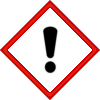 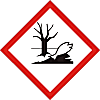 Warning:May cause an allergic skin reaction Toxic to aquatic life with long lasting effects.Avoid breathing vapour or dust. Avoid release to the environment. Wear protective gloves. IF ON SKIN: Wash with plenty of soap and water.  If skin irritation or rash occurs: Get medical advice/attention. Collect spillage. Dispose of contents/container to approved disposal site, in accordance with local regulations.Contains Cedryl methyl ether, Citral, Geranyl acetate, Hexyl salicylate, Hydroxycitronellal, Limonene, Linalool, Linalyl acetate, Methylendioxyphenyl Methylpropanal. May produce an allergic reaction.Company Name, Company Address, Company Telephone Number